Publicado en Sigüenza el 05/02/2024 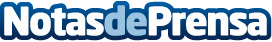 La Sierra Norte de Guadalajara gana población por primera vez desde 2010La comarca, compuesta por los 85 municipios que integran ADEL Sierra Norte gana, en 2023, un 4,77% de población con respecto a 2022Datos de contacto:Javier BravoBravocomunicacion+34606411053Nota de prensa publicada en: https://www.notasdeprensa.es/la-sierra-norte-de-guadalajara-gana-poblacion Categorias: Castilla La Mancha Turismo Emprendedores Movilidad y Transporte Patrimonio http://www.notasdeprensa.es